ZION LUTHERAN CHURCH, WOODLAND, MISixth Sunday after Epiphany, February 13, 2022*If you are listening in your car, please tune your radio to FM 87.7*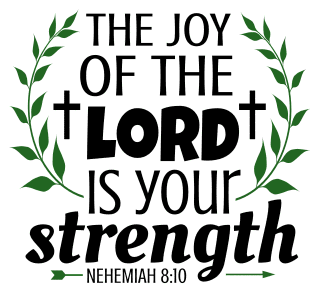 ANNOUNCEMENTS & PRELUDEGatheringThe Holy Spirit calls us together as the people of God.Confession and Forgiveness Blessed be the holy Trinity, ☩ one God, who looks upon us in compassion,forgives our sin, and heals our lives.Amen.Let us confess our sin in the presence of God and of one another. Have mercy, O God,against you, you alone, we have sinned.In your compassion, cleanse us from our sin and take away our guilt.Create in us a new heart and give us a steadfast spirit. Do not cast us away, but fill us with your Holy Spirit and restore your joy within us. Amen.As tender as parent to child, so deep is God’s compassion for you.As high as heaven is above earth, so vast is God’s love for you.As far as east is from west, so far God removes your sin from you, renewing your life through Jesus Christ. Blessed be God who crowns us with mercy and love.Blessed be God forever.Gathering Song 		“Let Justice Flow Like Streams”  ELW 717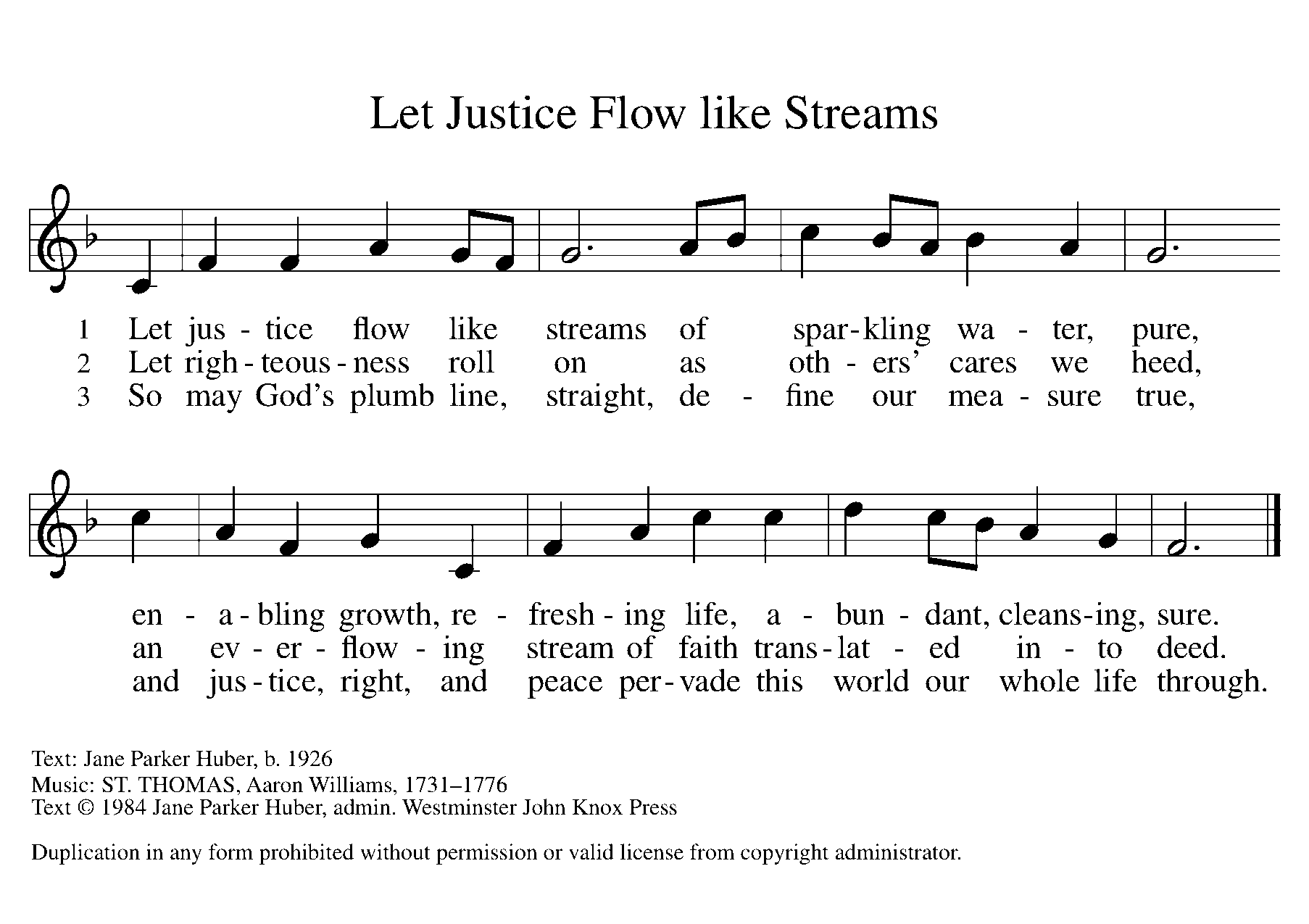 GREETINGThe grace of our Lord Jesus Christ, the love of God, and the communion of the Holy Spirit be with you all.And also with you.Prayer of the DayLet us pray together.Living God, in Christ you make all things new. Transform the poverty of our nature by the riches of your grace, and in the renewal of our lives make known your glory, through Jesus Christ, our Savior and Lord. AmenFirst Reading 						 	Jeremiah 17:5-10A reading from Jeremiah. 5Thus says the Lord:
 Cursed are those who trust in mere mortals
  and make mere flesh their strength,
  whose hearts turn away from the Lord.
 6They shall be like a shrub in the desert,
  and shall not see when relief comes.
 They shall live in the parched places of the wilderness,
  in an uninhabited salt land.

 7Blessed are those who trust in the Lord,
  whose trust is the Lord.
 8They shall be like a tree planted by water,
  sending out its roots by the stream.
 It shall not fear when heat comes,
  and its leaves shall stay green;
 in the year of drought it is not anxious,
  and it does not cease to bear fruit.

 9The heart is devious above all else;
  it is perverse—
  who can understand it?
 10I the Lord test the mind
  and search the heart,
 to give to all according to their ways,
  according to the fruit of their doings.The word of the Lord. 		Thanks be to God.Psalm										Psalm 1 1Happy are they who have not walked in the counsel | of the wicked,
  nor lingered in the way of sinners, nor sat in the seats | of the scornful!
 2Their delight is in the law | of the Lord,
  and they meditate on God’s teaching | day and night. 
 3They are like trees planted by streams of water, bearing fruit in due season, with leaves that | do not wither;
  everything they | do shall prosper.
 4It is not so | with the wicked;
  they are like chaff which the wind | blows away.
 5Therefore the wicked shall not stand upright when | judgment comes,
  nor the sinner in the council | of the righteous.
 6For the Lord knows the way | of the righteous,
  but the way of the wicked shall | be destroyedSecond Reading							 1 Corinthians 15:12-20A reading from 1 Corinthians.12Now if Christ is proclaimed as raised from the dead, how can some of you say there is no resurrection of the dead? 13If there is no resurrection of the dead, then Christ has not been raised; 14and if Christ has not been raised, then our proclamation has been in vain and your faith has been in vain. 15We are even found to be misrepresenting God, because we testified of God that he raised Christ—whom he did not raise if it is true that the dead are not raised. 16For if the dead are not raised, then Christ has not been raised. 17If Christ has not been raised, your faith is futile and you are still in your sins. 18Then those also who have died in Christ have perished. 19If for this life only we have hoped in Christ, we are of all people most to be pitied.
  20But in fact Christ has been raised from the dead, the first fruits of those who have died.The word of the Lord.Thanks be to God.Gospel AcclamationAlleluia. Lord, to whom shall we go?You have the words of eternal life. AlleluiaGospel 										Luke 6:17-26The holy gospel according to Luke.Glory to you, O Lord.17[Jesus] came down with [the twelve] and stood on a level place, with a great crowd of his disciples and a great multitude of people from all Judea, Jerusalem, and the coast of Tyre and Sidon.18They had come to hear him and to be healed of their diseases; and those who were troubled with unclean spirits were cured. 19And all in the crowd were trying to touch him, for power came out from him and healed all of them.
  20Then he looked up at his disciples and said: 
 “Blessed are you who are poor,
  for yours is the kingdom of God.
 21“Blessed are you who are hungry now,
  for you will be filled.
 “Blessed are you who weep now,
  for you will laugh.
  22“Blessed are you when people hate you, and when they exclude you, revile you, and defame you on account of the Son of Man. 23Rejoice in that day and leap for joy, for surely your reward is great in heaven; for that is what their ancestors did to the prophets.
 24“But woe to you who are rich,
  for you have received your consolation.
 25“Woe to you who are full now,
  for you will be hungry.
 “Woe to you who are laughing now,
  for you will mourn and weep.
  26“Woe to you when all speak well of you, for that is what their ancestors did to the false prophets.”The gospel of the Lord.Praise to you, O Christ.SERMON				Pastor Becky Ebb SpeeseHymn of the Day	“We Come to the Hungry Feast”  ELW 479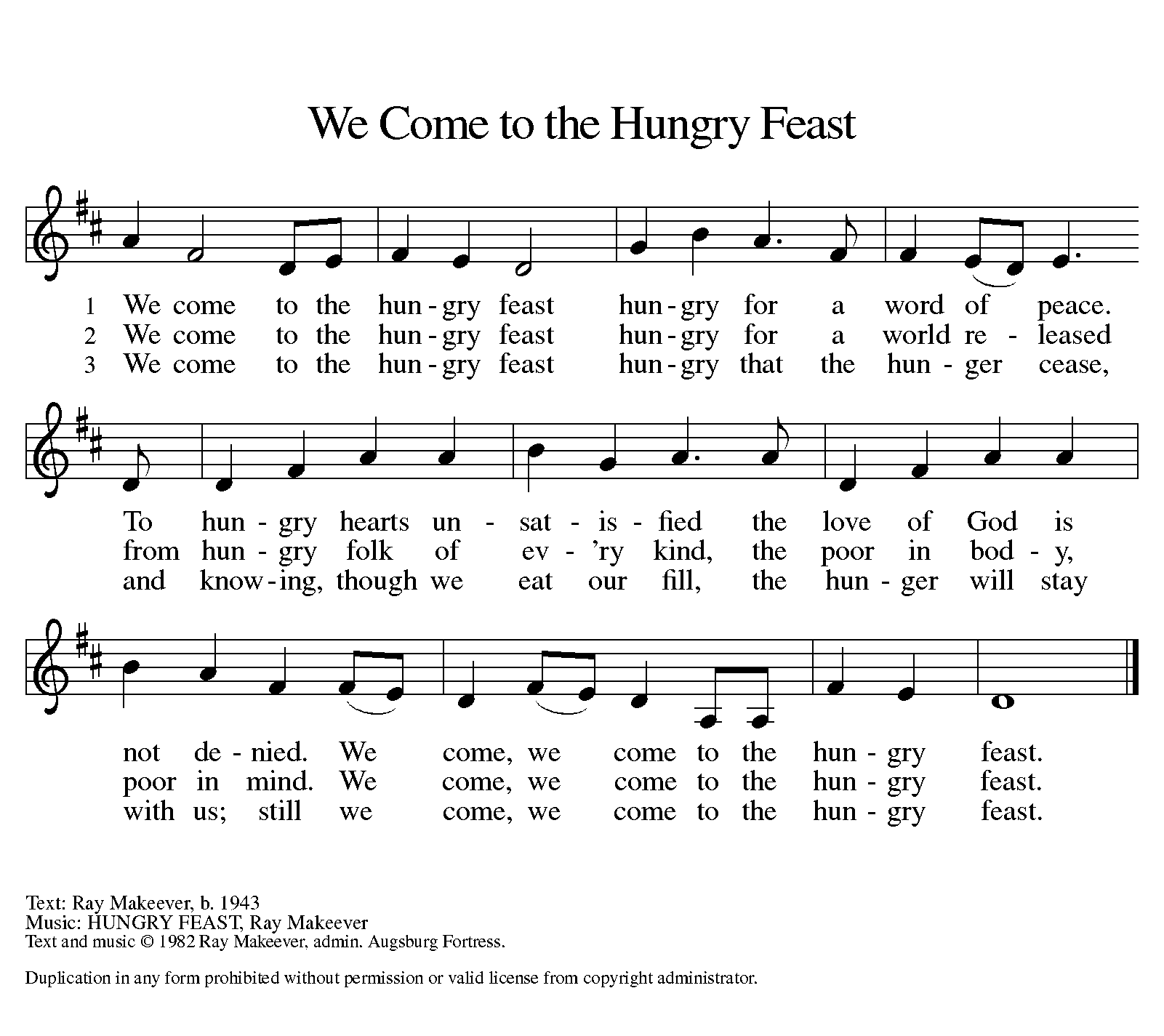 cREEDI believe in God, the Father almighty,creator of heaven and earth.I believe in Jesus Christ, God’s only Son, our Lord,who was conceived by the Holy Spirit,born of the virgin Mary,suffered under Pontius Pilate,was crucified, died, and was buried;he descended to the dead.*On the third day he rose again;he ascended into heaven,he is seated at the right hand of the Father,and he will come to judge the living and the dead.I believe in the Holy Spirit,the holy catholic church,the communion of saints,the forgiveness of sins,the resurrection of the body,and the life everlasting. Amen.*Or, “he descended into hell,” another translation of this text in widespread use.prayers of IntercessionThe Spirit of the Lord is poured out upon us in abundance; so we are bold to pray for the church, the world, and all that God has made.A brief silence.Blessed are those whose trust is in you. Strengthen the faith of those who profess your name and bring reassurance to those who doubt or fear. Through your church speak continued blessing into the world. We pray especially for Emmanuel Lutheran Church and Rev. Domingo Shriver. God of grace,hear our prayer.Those who trust in you are like trees planted by streams of water. Bless fruit trees with an abundant harvest. Protect rainforests from destruction. Restore land that has eroded after deforestation. Resurrect woodlands after forest fires. God of grace,hear our prayer.Search the hearts of those who govern, that they lead with humility. Inspire leaders to collaborate on policies that protect people and the planet. Sustain truth-tellers and social movements that challenge society to become more honest and just. God of grace,hear our prayer.Send your blessings of mercy upon those who long for consolation. Tend to those struggling with poverty, unemployment, or uncertainty. Provide for all who are hungry. Console those who face persecution. Grant peace to all who suffer. God of grace,hear our prayer.Renew this congregation in our shared mission. As we plan and dream for the future you are preparing, inspire us by the examples of Martin Luther and all the reformers. Bless new projects and new ministry partnerships. God of grace,hear our prayer.Christ is raised from the dead, and so we cling to the hope of the resurrection. We praise you for the lives of the saints who lived and died in the hope of eternal life with you. God of grace,hear our prayer.Since we have such great hope in your promises, O God, we lift these and all of our prayers to you in confidence and faith; through Jesus Christ our Savior.Amen.Peace The peace of Christ be with you always.And also with you.Offering & Offering song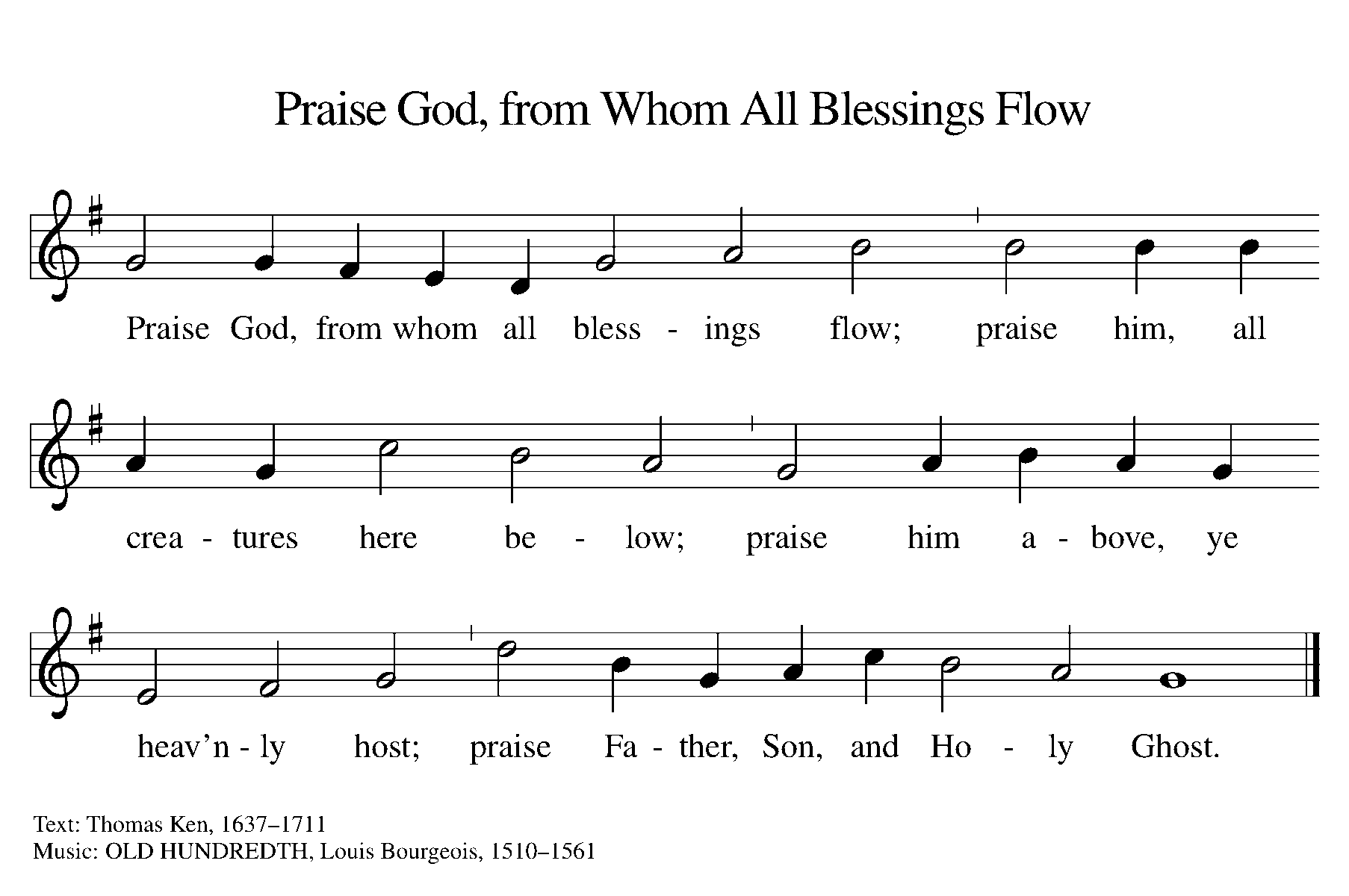 Offering Prayer Let us pray. God of goodness and growth, all creation is yours, and your faithfulness is sure. Word and water, wine and bread: these are signs of your abundant grace. Receive the gifts we bring, and nourish us to proclaim your abiding love in our communities and in the world, through Jesus Christ, our strength and our song.Amen.Thanksgiving at the Table In the night in which he was betrayed,our Lord Jesus took bread, and gave thanks;broke it, and gave it to his disciples, saying:Take and eat; this is my body, given for you.Do this for the remembrance of me.Again, after supper, he took the cup, gave thanks,and gave it for all to drink, saying:This cup is the new covenant in my blood,shed for you and for all people for the forgiveness of sin.Do this for the remembrance of me.Lord’s Prayer Gathered into one by the Holy Spirit, let us pray as Jesus taught us.Our Father, who art in heaven,hallowed be thy name,thy kingdom come,thy will be done,on earth as it is in heaven.Give us this day our daily bread;and forgive us our trespasses,as we forgive thosewho trespass against us;and lead us not into temptation,but deliver us from evil.For thine is the kingdom,and the power, and the glory,forever and ever. Amen.COMMUNIONTaste and see that the Lord is good. You may receive your communion elements.BLESSING AFTER COMMUNIONThe body and blood of our Lord Jesus Christ bless you and keep you in His grace.SendingGod blesses us and sends us in mission to the world.BlessingGod, the Source of glory, God, the Word of life, God, the Spirit of truth☩ bless you all, now and forever.  Amen.Sending SonG	“Jesus, the Very Thought of You” ELW 754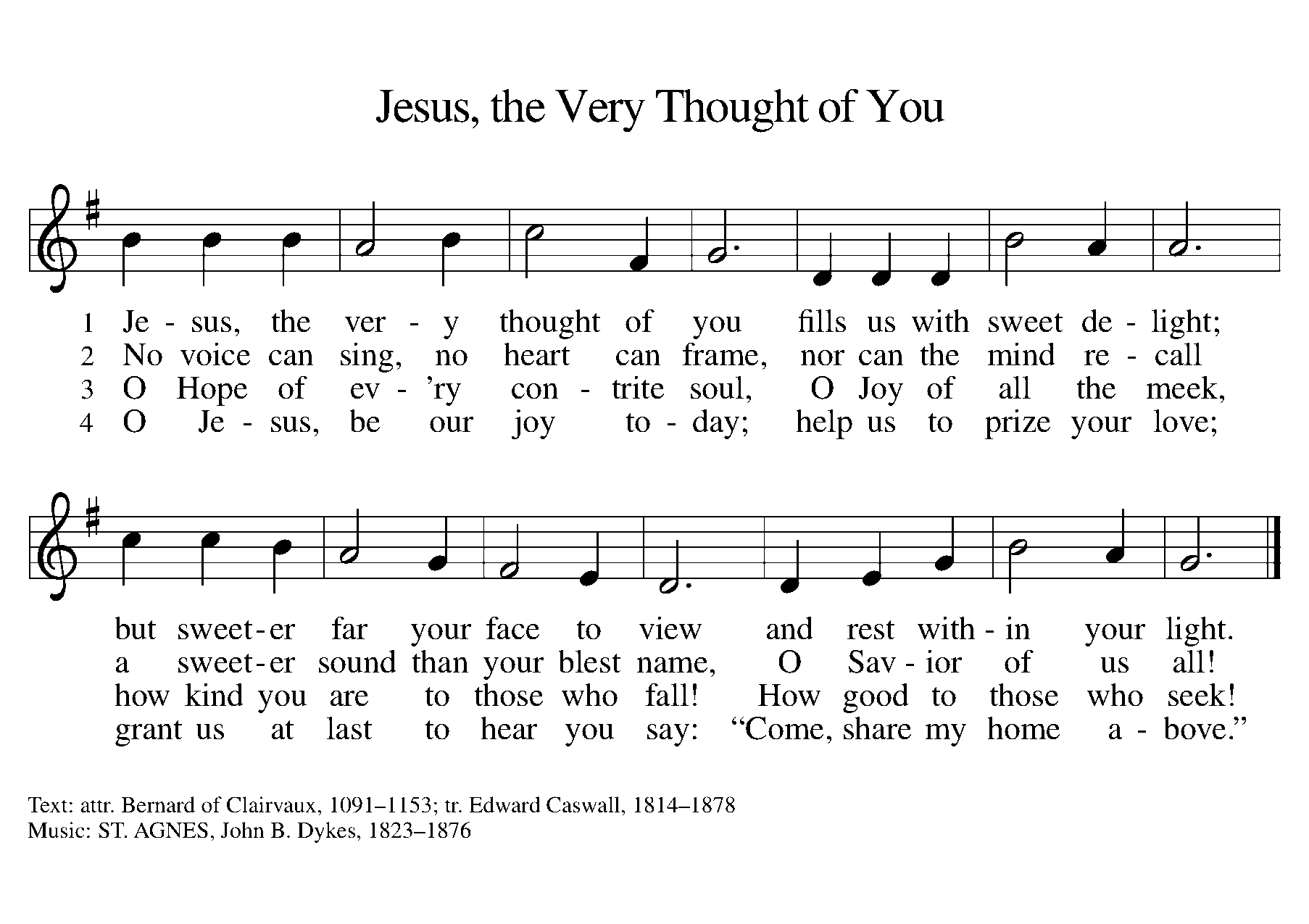 Dismissal Go in peace. Christ is with you.Thanks be to God.From sundaysandseasons.com. Copyright © 2017 Augsburg Fortress. All rights reserved.THANK YOU TO ALL WHO SERVED TODAY:Presider: Pastor Becky Ebb Speese Musician: Martha YoderElder: Jolene Griffin Trustee: Jerry EngleOffering Counters:  Diane Griffin & Carlotta WillardSafety Person: Ken HeiseThis week at Zion:Bd of Youth and Parish Ed after service todaySouper Bowl SundayWomen’s Circle meeting at 1 PM, Tuesday February 15Worship Planning meeting at 4:30 PM, Thursday, February 17Save the Date: Confirmation class, Sunday, February 20 at 11:30 AMAsh Wednesday, March 2 at 7 PMANNOUNCEMENTSSoup R Bowl Sunday Collection:  Zion is kicking off a soup and cracker collection to coincide with Super Bowl Sunday. The collection will benefit “Feed the Need” a Woodland organization that provides weekend food bags to children and youth who may not have access to enough food over the weekend.  Feed the Need currently provides weekend food bags to 82 children in the Lakewood School District.  Zion’s goal is to sponsor one weekend bag by collecting at least 82-10-1/2 ounce cans of soup and 82 individual serving size packages of crackers.  Please consider donating to this important need. Donations can be brought to the Fellowship Hall. You may also designate an offering gift to purchase these items. A soup fellowship is planned today after worship. Watch for more details. If you have questions, please see Jolene or Martha. Thank you!Board of Education Meeting: The board of education will meet today, February 13 following worship. We will discuss spring & summer plans for our youth. If you are interested in helping or want to share ideas, please join us for the meeting!Facebook Closed Captioning: Facebook has a new feature that has been implemented site wide with a new closed captioning feature. If you do not wish to use it, make sure your device is not muted. If you’re on the Zion page, simply click the box at the bottom with the cc and you can remove the closed captions there.